Regulamin 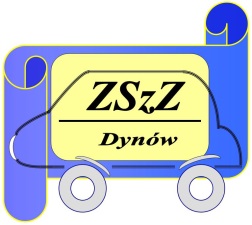 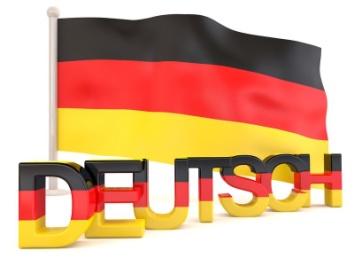 Szkolnego Konkursu Języka Niemieckiegow Zespole Szkół Zawodowych im. Kardynała Stefana Wyszyńskiego w Dynowie§1.OrganizatorOrganizatorem Szkolnego Konkursu Języka Niemieckiego jest Zespół Szkół Zawodowych im. Kardynała Stefana Wyszyńskiego w Dynowie§2.Cele Konkursu 1.  Promowanie wśród uczniów postawy odpowiedzialności za proces samodzielnego       uczenia się i rozwijania umiejętności językowych. 2.  Motywowanie uczniów do nauki języka niemieckiego. 3.  Stworzenie uczniom możliwości sprawdzenia swoich umiejętności językowych we      współzawodnictwie z innymi uczniami szkoły. 4.  Rozwijanie uzdolnień uczniów. 5. Podniesienie samooceny uczniów. 6. Wyłonienie 6 reprezentantów szkoły do etapu powiatowego.§3.Uczestnictwo w Konkursie1. Konkurs otwarty jest dla wszystkich uczniów ZSZ.2. Uczestnictwo w konkursie należy zgłosić nauczycielowi uczącemu w terminie    do 15 listopada 2017 r.§4.Termin Konkursu1. Konkurs odbędzie się  24. listopada 2017 r. w auli szkolnej.2. Etap powiatowy odbywa się w II semestrze roku szkolnego wg odrębnego regulaminu. § 5.Forma Konkursu1. Etap szkolny odbywa się w formie testu i zawiera 2 zadania z rozumienia ze słuchu, 2 zadania z rozumienia tekstu pisanego oraz zadanie ze znajomości środków językowych.2. Konkurs będzie obejmował zakres materiału językowego na poziomie B1/B1+.§ 6.Wyniki KonkursuWyniki konkursu zostaną ogłoszone 21.12.2017 r. § 7.Nagrody1. Wszyscy uczestnicy konkursu otrzymują ocenę cząstkową bardzo dobrą za aktywność   z języka niemieckiego oraz pochwałę za udział w konkursie. Osoby zakwalifikowane do etapu powiatowego uzyskują cząstkową ocenę celującą za aktywność z języka niemieckiego.3. Laureaci Konkursu otrzymują dyplomy oraz nagrody rzeczowe, m.in. książkowe.4. Rozdanie nagród nastąpi podczas Misterium Bożonarodzeniowego w dniu 21.12.2017 r.§ 8.Postanowienia końcowe:1.  Regulamin Konkursu dostępny jest na stronie internetowej szkoły.2.  Przystępując do Konkursu uczestnik potwierdza, iż akceptuje niniejszy Regulamin       i opisane w nim warunki uczestnictwa. Uczestnik Konkursu poprzez udział w Konkursie wyraża zgodę na przetwarzanie jego danych osobowych w celu związanym z realizacją Konkursu i sposobem ogłaszania wyników. W kwestiach spornych oraz innych nieuregulowanych w niniejszym Regulaminie decydujący głos ma Komisja Konkursowa. Organizator Konkursu ma prawo modyfikacji Regulaminu. W takim przypadku wszelkie zmiany zostają podane do wiadomości uczestników Konkursu poprzez umieszczenie ich na stronie internetowej Szkoły.  Dodatkowych informacji udzielają: Pani Agnieszka Kędzierska i Agata Krupa.